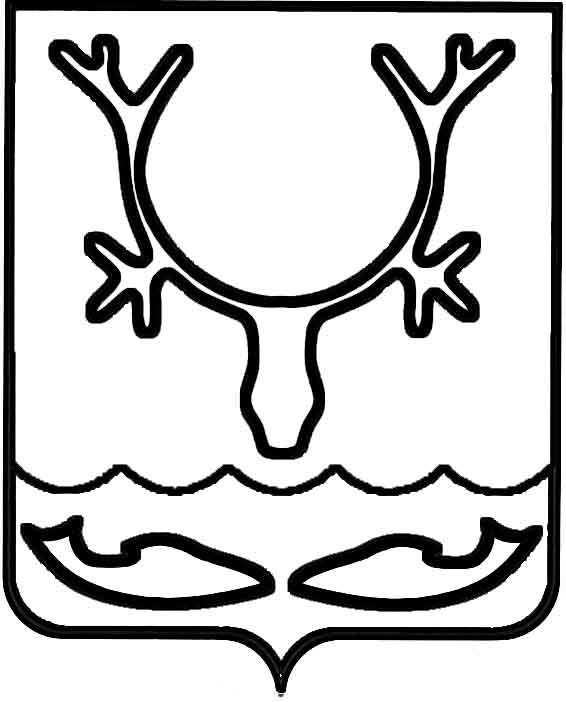 Администрация МО "Городской округ "Город Нарьян-Мар"ПОСТАНОВЛЕНИЕот “____” __________________ № ____________		г. Нарьян-МарОб утверждении муниципальной программы муниципального образования "Городской округ "Город Нарьян-Мар" "Поддержка  отдельных категорий граждан муниципального образования "Городской округ "Город Нарьян-Мар"В соответствии с положениями Бюджетного кодекса Российской Федерации, постановлениями Администрации МО "Городской округ "Город Нарьян-Мар" 
от 10.07.2018 № 453 "Об утверждении Порядка разработки, реализации и оценки эффективности муниципальных программ муниципального образования "Городской округ "Город Нарьян-Мар", от 15.08.2018 № 531 "Об утверждении Перечня муниципальных программ муниципального образования "Городской округ "Город Нарьян-Мар" на 2019 год и на плановый период 2020 и 2021 годов" Администрация муниципального образования "Городской округ "Город Нарьян-Мар"П О С Т А Н О В Л Я Е Т:1.	Утвердить муниципальную программу муниципального образования "Городской округ "Город Нарьян-Мар" "Поддержка отдельных категорий граждан муниципального образования "Городской округ "Город Нарьян-Мар" (Приложение).2.	Настоящее постановление вступает в силу со дня официального опубликования.ПриложениеУТВЕРЖДЕНАпостановлением Администрации МО"Городской округ "Город Нарьян-Мар"от 31.08.2018 № 585Муниципальная программамуниципального образования "Городской округ "Город Нарьян-Мар""Поддержка отдельных категорий граждан муниципального образования"Городской округ "Город Нарьян-Мар"Паспорт муниципальной программыОбщая характеристика сферы реализации муниципальной Программы.Федеральным законом от 06.10.2003 № 131-ФЗ "Об общих принципах местного самоуправления", Уставом муниципального образования "Городской округ "Город Нарьян-Мар" предусмотрено, что в рамках осуществления своих полномочий органы местного самоуправления городского округа вправе устанавливать за счет средств городского бюджета дополнительные меры социальной поддержки и социальной помощи для отдельных категорий граждан 
вне зависимости от наличия в федеральных законах положений, устанавливающих указанное право. Социальная поддержка граждан представляет собой систему правовых, экономических, организационных и иных мер, гарантированных муниципалитетом  отдельным категориям граждан. Меры социальной поддержки и условия ее предоставления определяются муниципальными правовыми актами. Муниципальная программа "Поддержка отдельных категорий граждан муниципального образования "Городской округ "Город Нарьян-Мар" направлена 
на оказание социальной поддержки ветеранам Великой Отечественной войны, гражданам, отмеченным за особые заслуги в социально-экономическом развитии города Нарьян-Мара, особые достижения в различных областях деятельности, гражданам пожилого возраста, гражданам, нуждающимся в улучшении жилищных условий и социальной помощи, гражданам, оказавшимся в трудной жизненной ситуации. В рамках реализации данной программы предусмотрены меры социальной поддержки для отдельных категорий граждан и пенсионное обеспечение за выслугу лет лицам, замещавшим должности муниципальной службы в муниципальном образовании и выборные должности местного самоуправления. В таблице 1 приведен перечень мер социальной поддержки, оказываемой 
в рамках реализации Программы, с указанием категории получателей, размера выплаты и порядка расчета.  Таблица 1Перечень мер социальной поддержки, оказываемой в рамках реализации ПрограммыПо состоянию на 1 июля 2018 года на постоянной основе поддержка оказывается 711 жителям муниципалитета, в том числе 669 льготным подписчикам общественно-политической газеты Ненецкого автономного округа "Няръяна вындер", 26 Почетным гражданам, 16 гражданам, получающим выплаты на оплату процентов за пользование кредитом.Материальная помощь лицам, оказавшимся в трудной жизненной ситуации,
в первом полугодии 2018 года была оказана  трем заявителям. Доплату за выслугу лет муниципальным служащим муниципального образования получает 91 человек, в том числе 5 человек получают доплату 
к пенсии за выслугу лет как лица, замещавшие выборные должности местного самоуправления. Системность оказания муниципалитетом в рамках полномочий поддержки определенным категориям граждан, в том числе программным методом, позволит обеспечить исполнение социальных гарантий, связанных с дополнительными мерами социальной поддержки и социальной помощи. Настоящая программа включает в себя две подпрограммы: -	подпрограмма 1 "Поддержка отдельных категорий граждан";-	подпрограмма 2 "Дополнительное пенсионное обеспечение отдельных категорий граждан".Цели и задачи муниципальной программыЦель программы: создание условий для повышения качества жизни отдельных категорий граждан за счет реализации мер социальной поддержки, установленных правовыми актами муниципального образования "Городской округ "Город Нарьян-Мар".Достижение поставленной цели требует исполнения обязательств муниципального образования по предоставлению мер социальной поддержки. Целевые показатели достижения целей и задачРеализация поставленных целей и задач Программы выражается  количественным показателем, используемым для оценки результативности реализации Программы.  Общее количество граждан, получающих в отчетном году дополнительные меры социальной поддержки на постоянной основе. Количество граждан учитывается в каждом отчетном году отдельно с начала года нарастающим итогом. Источники данных: списки граждан, получающих дополнительные меры социальной поддержки на постоянной основе, отчеты об исполнении муниципальной программы МО "Городской округ "Город Нарьян-Мар".V. Сроки и этапы реализации ПрограммыПрограмма реализуется в сроки с 2019 по 2023 годы. Этапы реализации Программы не выделяются.VI.Ресурсное обеспечение ПрограммыФинансирование мероприятий Программы осуществляется за счет средств  городского бюджета. Объемы бюджетных ассигнований на реализацию Программы утверждаются решением Совета городского округа "Город Нарьян-Мар" 
о городском бюджете на очередной финансовый год и плановый период.    Информация о ресурсном обеспечении Программы представлена 
в приложении 2 к Программе.Объемы указанных средств являются прогнозными и подлежат ежегодному уточнению в установленном порядке при формировании проекта городского бюджета на очередной финансовый год и плановый период.Анализ рисков реализации муниципальной программыи меры управления рискамиВ ходе реализации программы могут возникать определенные риски, которые отрицательно повлияют на достижение итоговых целевых показателей. В таблице 2 приведены виды возможных рисков, оценка вероятности их наступления, методы контроля за рисками и степень контроля. Таблица 2 Возможные риски реализации муниципальной программыМероприятия муниципальной программыПеречень программных мероприятий с указанием объемов и источников финансирования представлен в приложении 3 к Программе.IX. Ожидаемые результаты реализации Программы Эффективность реализации мероприятий Программы оценивается исходя 
из исполнения социальных обязательств. Основной показатель, отражающий результативность программы, число граждан, получающих дополнительные меры социальной поддержки на постоянной основе. X. Подпрограмма 1 "Поддержка отдельных категорий граждан"1.1 ПаспортПодпрограммы 1 "Поддержка отдельных категорий граждан" муниципальной программы муниципального образования "Городской округ "Город Нарьян-Мар""Поддержка отдельных категорий граждан муниципального образования "Городской округ "Город Нарьян-Мар"1.2 Общая характеристика сферы реализации подпрограммы Перечень социальных льгот и гарантий, установленных законодательством Российской Федерации, дополнен в муниципалитете перечнем мер социальной поддержки населения города Нарьян-Мара. Это является одним 
из стабилизирующих факторов развития общественной жизни городского округа.К дополнительным мерам относятся единовременные денежные выплаты гражданам, награжденным Почетной грамотой МО "Городской округ "Город Нарьян-Мар", гражданам, которым присваиваются звания "Ветеран города Нарьян-Мара", "Почетный гражданин города Нарьян-Мара", награжденным знаком отличия 
"За заслуги перед городом Нарьян-Маром". Помимо денежных выплат осуществляются льготная подписка на общественно-политическую газету Ненецкого автономного округа "Няръяна вындер" и компенсационные выплаты 
по оплате процентов за пользование кредитом на приобретение (строительство) жилья. Меры поддержки граждан определены нормативными актами муниципалитета, непосредственно регулирующими порядок оказания поддержки:-	решение Совета городского округа "Город Нарьян-Мар" от 27.02.2006 № 45 "Об утверждении Положения "О Почетной грамоте МО "Городской округ "Город Нарьян-Мар" в новой редакции";-	решение Совета городского округа "Город Нарьян-Мар" от 27.02.2006 № 44 "О присвоении звания "Ветеран города Нарьян-Мара" в новой редакции";-	решение Совета городского округа "Город Нарьян-Мар" от 23.04.2013 
№ 551-р "Об утверждении положения "О Почетном гражданине города Нарьян-Мара";-	решение Совета городского округа "Город Нарьян-Мар" от 27.11.2014 
№ 31-р "Об учреждении награды муниципального образования "Городской округ "Город Нарьян-Мар" – знак отличия "За заслуги перед городом Нарьян-Маром";-	постановление Нарьян-Марского городского Совета от 27.05.2004 № 229 "Об утверждении Временных правил предоставления компенсационных выплат гражданам, являющимся заемщиками ипотечных кредитов, в МО "Городской округ "Город Нарьян-Мар";-	постановление Администрации МО "Городской округ "Город Нарьян-Мар" от 14.11.2017 № 1282 "Об утверждении Порядка предоставления ежемесячной компенсационной социальной выплаты лицам, имеющим звание "Почетный гражданин города Нарьян-Мара";-	постановление Администрации МО "Городской округ "Город Нарьян-Мар"  от 05.03.2015 № 277 "Об утверждении Порядка предоставления единовременной выплаты лицам, награжденным знаком отличия "За заслуги перед городом Нарьян-Маром";-	постановление Администрации МО "Городской округ "Город Нарьян-Мар" от 09.11.2017 № 1256 "Об утверждении Положения о комиссии по выделению разовой материальной помощи гражданам - жителям МО "Городской округ "Город Нарьян-Мар", оказавшимся в трудной жизненной ситуации".Почетная грамота МО "Городской округ "Город Нарьян-Мар" – форма поощрения граждан, организаций всех форм собственности и их трудовых коллективов, а также творческих и иных коллективов за заслуги в развитии экономики, науки, культуры и искусства, в воспитании, просвещении, в охране здоровья, жизни и прав граждан, благотворительной и общественной деятельности 
и иные заслуги. Присвоение звания "Почетный гражданин города Нарьян-Мара" является высшей формой поощрения муниципального образования "Городской округ "Город Нарьян-Мар". Звание присваивается гражданам за особые заслуги в труде, значительный вклад в социально-экономическое развитие города Нарьян-Мара 
и активную общественную деятельность.Звание "Ветеран города Нарьян-Мара" присваивается жителям города, внесшим заметный вклад в экономическое и социально-культурное развитие города Нарьян-Мара, сочетающим труд с общественной деятельностью и инициативой 
на благо трудового коллектива и жителей города Нарьян-Мара. Знак отличия "За заслуги перед городом Нарьян-Маром" учрежден в целях поощрения граждан за особые заслуги и профессиональные достижения в различных областях общественно полезной деятельности, внесших личный вклад в социально-экономическое развитие города Нарьян-Мара. Подписка на общественно-политическую газету Ненецкого автономного округа "Няръяна вындер" для льготных категорий граждан оформляется постоянно проживающим на территории муниципального образования "Городской округ "Нарьян-Мар" гражданам, относящимся к следующим категориям:а) ветераны Великой Отечественной войны (участники Великой Отечественной войны, инвалиды Великой Отечественной войны; граждане, награжденные знаком "Жителю блокадного Ленинграда"; несовершеннолетние узники фашизма; участники Великой Отечественной войны, трудившиеся в годы войны в тылу ("Труженики тыла");б) лица, имеющие звание "Почетный гражданин города Нарьян-Мара";в) лица, имеющие звание "Ветеран города Нарьян-Мара";г) лица, родившиеся в 1932-1945 годах ("Дети войны").Социальная помощь в форме предоставления ежемесячных жилищных компенсационных выплат на оплату части процентов за пользование кредитами 
на приобретение (строительство) жилья оказывается в целях содействия гражданам со средним уровнем доходов в решении жилищных проблем (с помощью долгосрочных банковских кредитов) в МО "Городской округ "Город Нарьян-Мар". Разовая материальная помощь оказывается гражданам, проживающим 
на территории МО "Городской округ "Город Нарьян-Мар", в связи с утратой имущества в результате пожара или другого стихийного бедствия, повлекшего утрату имущества, и в связи с чрезвычайными обстоятельствами, повлекшими внезапное наступление трудной жизненной ситуации и необходимость экстренного оказания материальной помощи заявителю (заболевание (травма), необходимость 
в длительном лечении по рекомендации (направлению) медицинского учреждения).   1.3 Цели и задачи подпрограммыЦель программы: оказание мер социальной поддержки отдельным категориям граждан в рамках исполнения полномочий, связанных с дополнительными мерами социальной поддержки и социальной помощи.Достижение поставленной цели требует решения задачи обеспечения своевременного и в полном объеме предоставления мер социальной поддержки гражданам, обратившимся за оказанием поддержки.1.4  Целевые показатели достижения целей и задачРеализация поставленных цели и задач выражается в количественных показателях и используется для оценки результативности реализации Подпрограммы 1:Доля отдельных категорий граждан, получивших социальную поддержку, 
к общему числу граждан, обратившихся за поддержкой. Показатель рассчитывается по формуле: (V2*100)/V1, где V1 – количество граждан, обратившихся за мерами социальной поддержки,  V2 – количество граждан, получивших социальную поддержку. Источники данных: журнал регистрации в системе электронного документооборота "Дело". Показатель учитывается по факту расчета 
не нарастающим итогом. Уровень охвата граждан, имеющих право и обратившихся за оказанием разовой материальной помощи. Показатель рассчитывается по формуле: (V2*100)/V1, где V1 – количество граждан, обратившихся за оказанием разовой материальной помощи;  V2 – количество граждан, получивших разовую материальную помощь. Источники данных: отчеты об исполнении муниципальной программы МО "Городской округ "Город Нарьян-Мар". 1.5.  Сроки и этапы реализации подпрограммыПодпрограмма 1 реализуется в сроки с 2019 по 2023 год. 1.6 Ресурсное обеспечение подпрограммы Финансирование мероприятий Подпрограммы 1 осуществляется за счет средств городского бюджета. Объемы бюджетных ассигнований на ее реализацию   утверждаются решением Совета городского округа "Город Нарьян-Мар" 
о городском бюджете на очередной финансовый год и плановый период.    Информация о ресурсном обеспечении Подпрограммы 1 представлена 
в приложении 2 к Программе.Объемы указанных средств являются прогнозными и подлежат ежегодному уточнению в установленном порядке при формировании проекта городского бюджета на очередной финансовый год и плановый период.1.7. Перечень мероприятий подпрограммыПеречень мероприятий с указанием объемов и источников финансирования представлен в приложении 3 к Программе.1.8. Ожидаемые результаты реализации подпрограммыЭффективность реализации мероприятий оценивается исходя из обеспечения своевременного и в полном объеме предоставления мер социальной поддержки гражданам, обратившимся за оказанием поддержки и получившим социальную поддержку. XI. Подпрограмма 2 "Дополнительное пенсионное обеспечение отдельных категорий граждан"1.1 Паспорт подпрограммы 2 "Дополнительное пенсионное обеспечение отдельных категорий граждан" муниципальной программы МО "Городской округ "Город Нарьян-Мар""Поддержка отдельных категорий граждан муниципального образования "Городской округ "Город Нарьян-Мар "1.2 . Общая характеристика сферы реализации подпрограммыВ соответствии с Законом НАО от 25.10.2010 № 73-ОЗ "О пенсии за выслугу лет лицам, замещавшим должности муниципальной службы в Ненецком автономном округе", Уставом муниципального образования "Городской округ "Город Нарьян-Мар" лица, замещавшие должности муниципальной службы в Ненецком автономном округе, имеют право на пенсию за выслугу лет, устанавливаемую 
к страховой пенсии по старости (инвалидности), назначенной в соответствии 
с Федеральным законом от 28.12.2013 № 400-ФЗ "О страховых пенсиях", либо досрочно оформленной пенсии в соответствии с Законом Российской Федерации 
от 19.04.1991 № 1032-1 "О занятости населения в Российской Федерации". Согласно закону НАО от 01.07.2008 № 35-ОЗ "О гарантиях лицам, замещающим выборные должности местного самоуправления в Ненецком автономном округе" лица, замещавшие выборные должности местного самоуправления в Ненецком автономном округе, имеют право на пенсию за выслугу лет к страховой пенсии по старости (инвалидности), назначенной в соответствии 
с Федеральным законом от 28.12.2013 № 400-ФЗ "О страховых пенсиях", пенсии 
за выслугу лет (пенсии по инвалидности), назначенной в соответствии с Законом Российской Федерации от 12.02.1993 № 4468-1 "О пенсионном обеспечении лиц, проходивших военную службу, службу в органах внутренних дел, Государственной противопожарной службе, органах по контролю за оборотом наркотических средств и психотропных веществ, учреждениях и органах уголовно-исполнительной системы, и их семей". Выплата пенсии за выслугу лет производится за счет средств бюджета муниципального образования. Эффективная реализация органами местного самоуправления закрепленных за ними полномочий непосредственно влияет 
на качество жизни населения. Разработка муниципальной программы обусловлена необходимостью создания условий для эффективной работы и совершенствования всей системы местного самоуправления муниципального образования "Городской округ "Город Нарьян-Мар", обеспечения выплаты пенсии за выслугу лет лицам, замещавшим должности муниципальной службы и выборные должности местного самоуправления.1.3. Цели и задачи подпрограммыЦель Подпрограммы 2:-	обеспечение выплаты пенсии (доплаты к пенсии) за выслугу лет лицам, замещавшим должности муниципальной службы и выборные должности местного самоуправления. Достижение поставленной цели требует решения задачи исполнения обязательств муниципального образования по выплатам пенсии (доплаты к пенсии) за выслугу лет лицам, замещавшим должности муниципальной службы и выборные должности местного самоуправления. 1.4. Целевые показатели достижения целей и задачДоля граждан, замещавших должности муниципальной службы и выборные должности местного самоуправления, получающих выплаты пенсии (доплаты 
к пенсии) за выслугу лет, к общему числу обратившихся за выплатой. Показатель рассчитывается по формуле:(V2*100)/V1, где V1 – количество граждан, обратившихся за выплатой;V2 – количество граждан, получивших выплату. Источники данных: отчеты 
об исполнении муниципальной программы МО "Городской округ "Город Нарьян-Мар". 1.5. Сроки и этапы реализации подпрограммыПодпрограмма 2 реализуется в сроки с 2019 по 2023 год. 1.6. Ресурсное обеспечение подпрограммыФинансирование мероприятий Подпрограммы 2 осуществляется за счет средств городского бюджета. Объемы бюджетных ассигнований на реализацию  Подпрограммы 2 утверждаются решением Совета городского округа "Город Нарьян-Мар" о городском бюджете на очередной финансовый год и плановый период.    Информация о ресурсном обеспечении Подпрограммы 2 представлена 
в приложении 2 к Программе.Объемы указанных средств являются прогнозными и подлежат ежегодному уточнению в установленном порядке при формировании проекта городского бюджета на очередной финансовый год и плановый период.1.7 Перечень мероприятий подпрограммыПеречень программных мероприятий с указанием объемов и источников финансирования представлен в приложении 3 к Программе.1.8 Ожидаемые результаты реализации подпрограммыРеализация Подпрограммы 2 обеспечит выплату пенсии (доплаты к пенсии) 
за выслугу лет лицам, замещавшим должности муниципальной службы и выборные должности местного самоуправления в полном объеме. Приложение 1к  программеПеречень целевых показателей муниципальной программы МО "Городской округ "Город Нарьян-Мар" "Поддержка отдельных категорий граждан муниципального образования "Городской округ "Город Нарьян-Мар"(наименование муниципальной программы)Ответственный исполнитель: управление организационно-информационного обеспечения Администрации МО "Городской округ "Город Нарьян-Мар"Приложение 2 к  программе Ресурсное обеспечениереализации муниципальной программы МО "Городской округ "Город Нарьян-Мар" "Поддержка отдельных категорий граждан муниципального образования "Городской округ "Город Нарьян-Мар"  Ответственный исполнитель: управление организационно-информационного обеспечения Администрации МО "Городской округ "Город Нарьян-Мар"Приложение 3к  программе Перечень мероприятиймуниципальной программы МО "Городской округ "Город Нарьян-Мар" "Поддержка отдельных категорий граждан муниципального образования "Городской округ "Город Нарьян-Мар"МО "Городской округ "Город Нарьян-Мар"(наименование муниципальной программы)Ответственный исполнитель: управление организационно-информационного обеспечения Администрации МО "Городской округ "Город Нарьян-Мар"3108.2018585И.о. главы МО "Городской округ "Город Нарьян-Мар" А.Н.БережнойНаименование муниципальной программыМуниципальная программа муниципального образования "Городской округ "Город Нарьян-Мар" "Поддержка отдельных категорий граждан муниципального образования "Городской округ "Город Нарьян-Мар" (далее – Программа)Ответственный исполнитель муниципальной программыУправление организационно-информационного обеспечения Администрации МО "Городской округ "Город Нарьян-Мар" Соисполнители муниципальной программыУправление делами Администрации МО "Городской округ "Город Нарьян-Мар";управление экономического и инвестиционного развития Администрации МО "Городской округ "Город Нарьян-Мар"Подпрограммы муниципальной программы1. Поддержка отдельных категорий граждан.2. Дополнительное пенсионное обеспечение отдельных категорий гражданЦели муниципальной программыСоздание условий для повышения качества жизни отдельных категорий граждан за счет реализации мер социальной поддержки, установленных правовыми актами муниципального образования "Городской округ "Город Нарьян-Мар"Задачи муниципальной программыИсполнение обязательств муниципального образования по предоставлению мер социальной поддержкиЦелевые показатели муниципальной программыОбщее количество граждан, получающих в отчетном году дополнительные меры социальной поддержки 
на постоянной основе Сроки и этапы реализации муниципальной программы2019-2023 годыОбъемы и источники финансирования муниципальной программыОбщий объем финансирования Программы – 
199 364,4  тыс. рублей, в том числе по годам:2019 год – 39 835,7 тыс. руб.;2020 год – 39 852,2 тыс. руб.;2021 год – 39 840,8 тыс. руб.;2022 год – 39 891,5 тыс. руб.;2023 год – 39 914,2 тыс. руб.;из них за счет средств бюджета МО "Городской округ "Город Нарьян-Мар"2019 год – 39 835,7 тыс. руб.;2020 год – 39 852,2 тыс. руб.;2021 год – 39 840,8 тыс. руб.;2022 год – 39 891,5 тыс. руб.;2023 год – 39 914,2 тыс. руб.;Ожидаемые результаты реализации муниципальной программыИсполнение обязательств муниципального образования по предоставлению мер социальной поддержки на постоянной основе к 2023 году 
806 гражданам  № п/п  Наименование выплатыКатегории получателейРазмер выплаты  Расчет выплатыМеры социальной поддержки для отдельных категорий гражданМеры социальной поддержки для отдельных категорий гражданМеры социальной поддержки для отдельных категорий гражданМеры социальной поддержки для отдельных категорий гражданМеры социальной поддержки для отдельных категорий граждан1.Льготная подписка на общественно-политическую газету Ненецкого автономного округа "Няръяна вындер"Ветераны Великой Отечественной войны, лица, имеющие звания "Почетный гражданин города Нарьян-Мара", "Ветеран города Нарьян-Мара", лица, родившиеся в 1932-1945 годах ("Дети войны")-Оформление подписки на газету осуществляется 
с периодичностью один раз в полугодие 2.Единовременная выплата лицам, награжденным Почетной  грамотой МО "Городской округ "Город Нарьян-Мар"Лица, награжденные Почетной  грамотой МО "Городской округ "Город Нарьян-Мар"3 000,00 руб.Размер выплаты утвержден  решением Совета городского округа "Город Нарьян-Мар" 
от 27.02.2006 № 45 "Об утверждении Положения 
"О Почетной грамоте МО "Городской округ "Город Нарьян-Мар" 
в новой редакции" 3.Единовременная выплата лицам, которым присвоено звание "Почетный гражданин города Нарьян-Мара"   Лица, которым присвоено звание "Почетный гражданин города Нарьян-Мара"   50 000,0 руб.Размер выплаты утвержден  решением Совета городского округа "Город Нарьян-Мар" 
от 23.04.2013 № 551-р 
"Об утверждении положения "О Почетном гражданине города Нарьян-Мара" 4. Единовременная выплата лицам, которым присвоено звание "Ветеран города Нарьян-Мара"Лиц, которым присвоено звание "Ветеран города Нарьян-Мара"3 000,00 руб.Размер выплаты утвержден решением Совета городского округа "Город Нарьян-Мар" 
от 27.02.2006 № 44 
"О присвоении звания "Ветеран города Нарьян-Мара" в новой редакции" 5. Единовременная выплата лицам, которым вручен знак отличия "За заслуги перед городом Нарьян-Маром"Лица, которым вручен знак отличия "За заслуги перед городом Нарьян-Маром" 15 000,00 руб.Размер выплаты утвержден  решением Совета городского округа "Город Нарьян-Мар" от 27.11.2014 № 31-р 
"Об учреждении награды муниципального образования "Городской округ "Город Нарьян-Мар" – знак отличия "За заслуги перед городом Нарьян-Маром" 6.Ежемесячная выплата лицам,  которым присвоено звание "Почетный гражданин города Нарьян-Мара"   Лица, которым присвоено звание "Почетный гражданин города Нарьян-Мара"   5 000,00 руб.  Размер выплаты утвержден  решением Совета городского округа "Город Нарьян-Мар" 
от 23.04.2013 № 551-р "Об утверждении положения "О Почетном гражданине города Нарьян-Мара" 7.Жилищные компенсационные выплаты по оплате процентов за пользование кредитом на приобретение (строительства) жилья   Лица, нуждающиеся в улучшении жилищных условий и социальной помощиКомпенсационная выплата составляет 80%, если отношение размера среднедушевого дохода семьи к прожиточному минимуму – до 2,5 (включительно);70 % – если отношение размера среднедушевого дохода семьи  к прожиточному минимуму – 
от 2,5 до 3,0  (включительно);  60 % – если отношение размера среднедушевого дохода семьи              к прожиточному минимуму – 
от 3,0 до 3,5  (включительно);  45 % – если отношение размера среднедушевого дохода семьи  к прожиточному минимуму – 
от 3,5 до 4,0  (включительно);35 % – если отношение размера среднедушевого дохода семьи  
к прожиточному минимуму – от 4,0 до 4,5  (включительно).Порядок расчета выплат утвержден постановлением Нарьян-Марского городского Совета 
от 27.05.2004 № 229 
"Об утверждении Временных правил предоставления компенсационных выплат гражданам, являющимся заемщиками ипотечных кредитов, в МО "Городской округ "Город Нарьян-Мар" 8. Единовременная материальная помощьЛица, оказавшиеся   в трудной жизненной ситуации80 000 рублей –
в связи с утратой имущества в результате пожара или другого стихийного бедствия, повлекшего утрату имущества;50 000 рублей –             в связи с чрезвычайными обстоятельствами, повлекшими внезапное наступление трудной жизненной ситуации и необходимость экстренного оказания материальной помощи заявителю (заболевание (травма), необходимость в длительном лечении по рекомендации (направлению) медицинского учреждения) Порядок расчета выплат утвержден постановлением Администрации МО "Городской округ "Город Нарьян-Мар" от 09.11.2017 № 1256 "Об утверждении Положения 
о комиссии 
по выделению разовой материальной помощи гражданам – жителям МО "Городской округ "Город Нарьян-Мар", оказавшимся 
в трудной жизненной ситуации"  Пенсионное обеспечение за выслугу лет лицам, замещавшим должности муниципальной службы в муниципальном образовании  и выборные должности местного самоуправленияПенсионное обеспечение за выслугу лет лицам, замещавшим должности муниципальной службы в муниципальном образовании  и выборные должности местного самоуправленияПенсионное обеспечение за выслугу лет лицам, замещавшим должности муниципальной службы в муниципальном образовании  и выборные должности местного самоуправленияПенсионное обеспечение за выслугу лет лицам, замещавшим должности муниципальной службы в муниципальном образовании  и выборные должности местного самоуправленияПенсионное обеспечение за выслугу лет лицам, замещавшим должности муниципальной службы в муниципальном образовании  и выборные должности местного самоуправления9. Пенсия за выслугу лет к страховой пенсии по старости (инвалидности) муниципальных служащих муниципального образования Муниципальные служащие муниципального образованияУстанавливается в соответствии со статьями 2, 3 закона Ненецкого автономного округа от 25.10.2010 № 73-ОЗ "О пенсии за выслугу лет лицам, замещавшим должности муниципальной службы в Ненецком автономном округе"Порядок расчета выплат утвержден Законом НАО от 25.10.2010 № 73-ОЗ "О пенсии за выслугу лет лицам, замещавшим должности муниципальной службы в Ненецком автономном округе", решением Совета городского округа "Город Нарьян-Мар" от 22.02.2017 № 334-р "Об установлении размера пенсии за выслугу лет лицам, замещавшим должности муниципальной службы в МО "Городской округ "Город Нарьян-Мар"10.Пенсия за выслугу лет к страховой пенсии по старости (инвалидности) лицам, замещавшим выборные должности местного самоуправления в Ненецком автономном округеЛицам, замещавшим выборные должности местного самоуправления в Ненецком автономном округеУстанавливается в соответствии со статьей 6 Закона НАО от 01.07.2008 № 35-ОЗ "О гарантиях лицам, замещающим выборные должности местного самоуправления в Ненецком автономном округе"Порядок расчета выплат утвержден Законом НАО 
от 01.07.2008 № 35-ОЗ "О гарантиях лицам, замещающим выборные должности местного самоуправления 
в Ненецком автономном округе"     Виды рисковОценка вероятности наступления неблагоприятных последствийМетоды контроля рисковСтепень контроля рисков(полный/частичный/
отсутствует)Финансово-экономические риски  в случае неисполнения доходной части городского бюджетаСредняя1. Мониторинг реализации программы;2. Внесение изменений, направленных на перераспределение, снижение объемов финансирования программы,
в мероприятия программы, план реализации программы,ЧастичныйНормативные риски в случае несвоевременного принятия нормативных правовых актов,  необходимых для реализации муниципальной программыНизкая 1. Мониторинг реализации программы;2. Оперативное принятие нормативных правовых актов (внесение изменений) Полный Организационные и управленческие риски в случае несвоевременного  принятия управленческих решений, отсутствия достаточного контроля и мониторинга за реализацией программных мероприятий, отставания от сроков реализации мероприятийСредняя1. Мониторинг реализации программы;2. Формирование плана мероприятий ("дорожной карты") по устранению недостатков в реализации программыПолныйНаименование подпрограммыПодпрограмма 1 "Поддержка отдельных категорий граждан" (далее – Подпрограмма 1)Ответственный исполнитель подпрограммыУправление организационно-информационного обеспечения Администрации МО "Городской округ "Город Нарьян-Мар" Цели подпрограммыОказание мер социальной поддержки отдельным категориям граждан в рамках исполнения полномочий, связанных с дополнительными мерами социальной поддержки и социальной помощиЗадачи подпрограммыОбеспечение своевременного и в полном объеме предоставления мер социальной поддержки гражданам, обратившимся за оказанием поддержкиЦелевые показатели подпрограммыДоля отдельных категорий граждан, получивших социальную поддержку, к общему числу граждан, обратившихся за поддержкой.Уровень охвата граждан, имеющих право 
и обратившихся за оказанием разовой материальной помощиСроки и этапы реализации подпрограммы2019-2023 годыОбъемы и источники финансирования подпрограммыОбщий объем финансирования Подпрограммы 1 – 
22 148,4 тыс. рублей, в том числе по годам:2019 год – 4 392,5 тыс. руб.;2020 год – 4 409,0 тыс. руб.;2021 год – 4 427,6 тыс. руб.;2022 год – 4 448,3 тыс. руб.;2023 год – 4 471,0 тыс. руб.из них за счет средств бюджета МО "Городской округ "Город Нарьян-Мар" 22 148,4 тыс. рублей: 2019 год – 4 392,5 тыс. руб.;2020 год – 4 409,0 тыс. руб.;2021 год – 4 427,6 тыс. руб.;2022 год – 4 448,3 тыс. руб.;2023 год – 4 471,0 тыс. руб.Ожидаемые результаты реализации подпрограммыОбеспечение своевременного и в полном объеме предоставления мер социальной поддержки гражданам, обратившимся за оказанием поддержки и получившим социальную поддержку, от общего числа граждан, обратившихся за поддержкой, 
и уровень охвата граждан, имеющих право 
и обратившихся за материальной помощью,
 к 2023 году должны составлять 100%.Наименование подпрограммыПодпрограмма 2 "Дополнительное пенсионное обеспечение отдельных категорий граждан" (далее – Подпрограмма 2)Ответственный исполнитель подпрограммыУправление делами Администрации МО "Городской округ "Город Нарьян-Мар"Цели подпрограммыОбеспечение выплаты пенсии (доплаты 
к пенсии) за выслугу лет лицам, замещавшим должности муниципальной службы и выборные должности местного самоуправленияЗадачи подпрограммыИсполнение обязательств муниципального образования по выплатам пенсий (доплаты к пенсии) за выслугу лет лицам, замещавшим должности муниципальной службы и выборные должности местного самоуправленияЦелевые показатели подпрограммыДоля граждан, замещавших должности муниципальной службы и выборные должности местного самоуправления, получающих пенсии (доплаты к пенсии)
за выслугу лет, к общему числу обратившихся за выплатойСроки и этапы реализации подпрограммы2019-2023 годыОбъемы и источники финансирования подпрограммыОбщий объем финансирования Подпрограммы 2 –  174 847,0 тыс. рублей, 
в том числе по годам:2019 год – 34 969,4 тыс. руб.;2020 год – 34 969,4 тыс. руб.;2021 год – 34 969,4 тыс. руб.;2022 год – 34 969,4 тыс. руб.;2023 год – 34 969,4 тыс. руб.;из них за счет средств бюджета МО "Городской округ "Город Нарьян-Мар" 174 847,0 тыс. руб. 2019 год – 34 969,4 тыс. руб.;2020 год – 34 969,4 тыс. руб.;2021 год – 34 969,4 тыс. руб.;2022 год – 34 969,4 тыс. руб.;2023 год – 34 969,4 тыс. руб.;Ожидаемые результаты реализации подпрограммыОценкой результативности реализации  подпрограммы будет являться достижение 
к 2023 году целевого показателя – доли граждан, замещавших должности муниципальной службы и выборные должности местного самоуправления, получающих выплаты пенсии (доплаты 
к пенсии) за выслугу лет, к общему числу обратившихся за выплатой в размере 100%. НаименованиеЕдиница измеренияЗначения целевых показателейЗначения целевых показателейЗначения целевых показателейЗначения целевых показателейЗначения целевых показателейЗначения целевых показателейНаименованиеЕдиница измеренияБазовый2017 год2019 год2020 год 2021 год 2022 год2023 год АБ123456Количество граждан, получающих в отчетном году дополнительные меры социальной поддержки на постоянной основечел962802803804805806Доля отдельных категорий граждан, получивших социальную поддержку,
 к общему числу граждан, обратившихся за поддержкой% 100100100100100100Уровень охвата граждан, имеющих право и обратившихся за оказанием разовой материальной помощи% 100100100100100100Доля граждан, получающих выплаты пенсии (доплаты к пенсии) за выслугу лет лицам, замещавшим должности муниципальной службы и выборные должности местного самоуправления,
к общему числу обратившихся 
за выплатой%100100100100100100Наименование муниципальной программы(подпрограммы)Источник финансированияОбъем финансирования, тыс. рублейОбъем финансирования, тыс. рублейОбъем финансирования, тыс. рублейОбъем финансирования, тыс. рублейОбъем финансирования, тыс. рублейОбъем финансирования, тыс. рублейНаименование муниципальной программы(подпрограммы)Источник финансированияВсегов том числе:в том числе:в том числе:в том числе:в том числе:Наименование муниципальной программы(подпрограммы)Источник финансированияВсего20192020202120222023АБ123456Муниципальная программа МО "Городской округ "Город Нарьян-Мар" "Поддержка отдельных категорий граждан муниципального образования "Городской округ "Город Нарьян-Мар"Итого, в том числе:199 364,439 835,739 852,239 870,839 891,539 914,2Муниципальная программа МО "Городской округ "Город Нарьян-Мар" "Поддержка отдельных категорий граждан муниципального образования "Городской округ "Город Нарьян-Мар"городской бюджет199 364,439 835,739 852,239 870,839 891,539 914,2Подпрограмма "Поддержка отдельных категорий граждан" Итого, в том числе:22 148,44 392,54 409,04 427,64 448,34 471,0Подпрограмма "Поддержка отдельных категорий граждан" городской бюджет22 148,44 392,54 409,04 427,64 448,34 471,0Подпрограмма "Дополнительное пенсионное обеспечение отдельных категорий граждан" Итого, в том числе:177 216,035 443,235 443,235 443,235 443,235 443,2Подпрограмма "Дополнительное пенсионное обеспечение отдельных категорий граждан" городской бюджет177 216,035 443,235 443,235 443,235 443,235 443,2Наименование направления (мероприятия)Источник финансированияОбъем финансирования, тыс. рублейОбъем финансирования, тыс. рублейОбъем финансирования, тыс. рублейОбъем финансирования, тыс. рублейОбъем финансирования, тыс. рублейОбъем финансирования, тыс. рублейНаименование направления (мероприятия)Источник финансированияВсегов том числе:в том числе:в том числе:в том числе:в том числе:Наименование направления (мероприятия)Источник финансированияВсего20192020202120222023Подпрограмма 1 "Поддержка отдельных категорий граждан" Подпрограмма 1 "Поддержка отдельных категорий граждан" Подпрограмма 1 "Поддержка отдельных категорий граждан" Подпрограмма 1 "Поддержка отдельных категорий граждан" Подпрограмма 1 "Поддержка отдельных категорий граждан" Подпрограмма 1 "Поддержка отдельных категорий граждан" Подпрограмма 1 "Поддержка отдельных категорий граждан" Подпрограмма 1 "Поддержка отдельных категорий граждан" 1.1 Основное мероприятие: выплаты, осуществляемые в рамках предоставления мер поддержки отдельным категориям граждан Итого,в том числе:22 148,44 392,54 409,04 427,64 448,34 471,01.1 Основное мероприятие: выплаты, осуществляемые в рамках предоставления мер поддержки отдельным категориям граждан городской бюджет  22 148,44 392,54 409,04 427,64 448,34 471,01.1.1 Единовременная денежная выплата гражданам, которые награждаются Почетной грамотой МО "Городской округ "Город Нарьян-МарИтого,в том числе:450,090,090,090,090,090,01.1.1 Единовременная денежная выплата гражданам, которые награждаются Почетной грамотой МО "Городской округ "Город Нарьян-Маргородской бюджет450,090,090,090,090,090,01.1.2 Единовременная денежная выплата гражданам, которым присваивается звание "Ветеран города Нарьян-Мара" Итого,в том числе:375,075,075,075,075,075,01.1.2 Единовременная денежная выплата гражданам, которым присваивается звание "Ветеран города Нарьян-Мара" городской бюджет  375,075,075,075,075,075,01.1.3 Выплаты гражданам, которым присвоено звание "Почетный гражданин города Нарьян-Мара" Итого,в том числе:8 900,01 660,01 720,01 780,01 840,01 900,01.1.3 Выплаты гражданам, которым присвоено звание "Почетный гражданин города Нарьян-Мара" городской бюджет  8 900,01 660,01 720,01 780,01 840,01 900,01.1.4 Выплаты гражданам, награжденным знаком отличия "За заслуги перед городом Нарьян-Маром"Итого,в том числе:225,045,045,045,045,045,01.1.4 Выплаты гражданам, награжденным знаком отличия "За заслуги перед городом Нарьян-Маром"городской бюджет  225,045,045,045,045,045,01.1.5 Подписка на общественно-политическую газету Ненецкого автономного округа "Няръяна вындер" лицам, имеющим право на бесплатную подписку Итого,в том числе:5 508,01 101,61 101,61 101,61 101,61 101,61.1.5 Подписка на общественно-политическую газету Ненецкого автономного округа "Няръяна вындер" лицам, имеющим право на бесплатную подписку городской бюджет  5 508,01 101,61 101,61 101,61 101,61 101,61.1.6 Жилищные компенсационные выплаты по оплате процентов за пользование кредитом на приобретение (строительство) жильяИтого,в том числе:3 940,4870,9827,4786,0746,7709,41.1.6 Жилищные компенсационные выплаты по оплате процентов за пользование кредитом на приобретение (строительство) жильягородской бюджет  3 940,4870,9827,4786,0746,7709,41.1.7 Единовременная материальная помощьИтого,в том числе:2 750,0550,0550,0550,0550,0550,01.1.7 Единовременная материальная помощьгородской бюджет  2 750,0550,0550,0550,0550,0550,01.2. Основное мероприятие: организационно-информационное обеспечение мероприятия в рамках предоставления мер поддержки отдельным категориям гражданИтого,в том числе:0000001.2. Основное мероприятие: организационно-информационное обеспечение мероприятия в рамках предоставления мер поддержки отдельным категориям граждангородской бюджет  0000001.2.1 Информирование граждан о мерах предоставления поддержки в средствах массовой информации муниципалитетаИтого,в том числе:0000001.2.1 Информирование граждан о мерах предоставления поддержки в средствах массовой информации муниципалитетагородской бюджет  0000001.2.2 Учет граждан, имеющих право на льготную подписку на общественно-политическую газету Ненецкого автономного округа "Няръяна вындер"Итого,в том числе:0000001.2.2 Учет граждан, имеющих право на льготную подписку на общественно-политическую газету Ненецкого автономного округа "Няръяна вындер"городской бюджет  0000001.2.3 Организация заседаний комиссий по представлению материальной помощи, лицам, оказавшимся в трудной жизненной ситуации Итого,в том числе:0000001.2.3 Организация заседаний комиссий по представлению материальной помощи, лицам, оказавшимся в трудной жизненной ситуации городской бюджет  000000Подпрограмма 2 "Дополнительное пенсионное обеспечение отдельных категорий граждан" муниципальной программы МО "Городской округ "Город Нарьян-Мар"Подпрограмма 2 "Дополнительное пенсионное обеспечение отдельных категорий граждан" муниципальной программы МО "Городской округ "Город Нарьян-Мар"Подпрограмма 2 "Дополнительное пенсионное обеспечение отдельных категорий граждан" муниципальной программы МО "Городской округ "Город Нарьян-Мар"Подпрограмма 2 "Дополнительное пенсионное обеспечение отдельных категорий граждан" муниципальной программы МО "Городской округ "Город Нарьян-Мар"Подпрограмма 2 "Дополнительное пенсионное обеспечение отдельных категорий граждан" муниципальной программы МО "Городской округ "Город Нарьян-Мар"Подпрограмма 2 "Дополнительное пенсионное обеспечение отдельных категорий граждан" муниципальной программы МО "Городской округ "Город Нарьян-Мар"Подпрограмма 2 "Дополнительное пенсионное обеспечение отдельных категорий граждан" муниципальной программы МО "Городской округ "Город Нарьян-Мар"Подпрограмма 2 "Дополнительное пенсионное обеспечение отдельных категорий граждан" муниципальной программы МО "Городской округ "Город Нарьян-Мар"1.1 Основное мероприятие: выплата  пенсий за выслугу лет Итого, в том числе:177 216,035 443,235 443,235 443,235 443,235 443,21.1 Основное мероприятие: выплата  пенсий за выслугу лет городской бюджет  177 216,035 443,235 443,235 443,235 443,235 443,21.1.1 Выплаты пенсии за выслугу лет муниципальным служащим муниципального образования "Городской округ "Город Нарьян-Мар" в соответствии с законом Ненецкого автономного округа от 24.10.2007 140-ОЗ 
"О муниципальной службе в Ненецком автономном округе"Итого,в том числе:152 489,030 497,8 30 497,830 497,830 497,830 497,81.1.1 Выплаты пенсии за выслугу лет муниципальным служащим муниципального образования "Городской округ "Город Нарьян-Мар" в соответствии с законом Ненецкого автономного округа от 24.10.2007 140-ОЗ 
"О муниципальной службе в Ненецком автономном округе"городской бюджет  152 489,030 497,8 30 497,830 497,830 497,830 497,81.1.2 Выплаты доплат к пенсии за выслугу лет лицам, замещавшим выборные должности местного самоуправления, в соответствии 
с законом Ненецкого автономного округа 
от 01.07.2008 № 35-ОЗ "О гарантиях лицам, замещающим выборные должности местного самоуправления в Ненецком автономном округе"Итого,в том числе:24 727,04 945,44 945,44 945,44 945,44 945,41.1.2 Выплаты доплат к пенсии за выслугу лет лицам, замещавшим выборные должности местного самоуправления, в соответствии 
с законом Ненецкого автономного округа 
от 01.07.2008 № 35-ОЗ "О гарантиях лицам, замещающим выборные должности местного самоуправления в Ненецком автономном округе"городской бюджет  24 727,04 945,44 945,44 945,44 945,44 945,41.2 Основное мероприятие: организационные мероприятия по установлению выплаты пенсий за выслугу летИтого, в том числе:0000001.2 Основное мероприятие: организационные мероприятия по установлению выплаты пенсий за выслугу летгородской бюджет  0000001.2.1 Организация заседаний комиссий по установлению стажа муниципальной службы,   дающей право на пенсию за выслугу лет лицам, замещавшим должности   муниципальной службы в органах местного самоуправления в МО "Городской округ "Город Нарьян-Мар" Итого, в том числе:0000001.2.1 Организация заседаний комиссий по установлению стажа муниципальной службы,   дающей право на пенсию за выслугу лет лицам, замещавшим должности   муниципальной службы в органах местного самоуправления в МО "Городской округ "Город Нарьян-Мар" городской бюджет  000000Всего по программе Итого, в том числе:199 364,439 835,739 852,239 870,839 891,539 914,2Всего по программе городской бюджет  199 364,439 835,739 852,239 870,839 891,539 914,2